Solution Bottle LabelsUse with p/n OL75WR Removable White Matte labels (4” x 1”) from OnlineLabel.com(Or use Avery 1” x 4” Easy Peel Address Labels, but these are difficult to remove.)INSTRUCTIONS:Select the page for the solution you’re making.[Optional] If you need a date other than today’s (e.g. if you made the solution last Thursday…), correct *any* of the dates – *ALL* of the dates will automatically update for you. (Note: Your OS or PDF reader may require that you download this file first.)Print just that one page. For the lab’s HP M553 color laser printer:Paper type: “Labels”Scaling: “none”/ “Actual Size”“Manual Feed”Insert the label sheet – label-side UP – into TRAY 2. (HP says to never print labels from the M553’s Tray 1/side tray)e. Follow the instructions on the printer’s display.Cut along the two vertical cut-lines.Peel-n-stick…Sternberg Lab - CJCCaltechPasadena CA 91125Version History:Version 4: (2016-12-12): Wrapped S Basal and Freezing Solution add-in text for more compact appearance. Changed recommended labels to OL75WR from OnlineLabels.comVersion 3: (2016-10-19): Alphabetized by English-language names. Added skulls and “1M…” to Sodium Azide. Added “pH 5.2” to Sodium Acetate. Corrected TE pH 4 to pH 7.4. Added Potassium Phosphate buffer.Version 2: (2016-05-31): Fixed printing instructions. Indented top-line English-language names.Version 1 (2016-05-26): Initial release.‡In case you’re wondering, according to HP (http://support.hp.com/us-en/document/c04743491):“Tray 1 does not support printing using Labels. This is not a firmware or printer defect but rather is an intentionaldesign change to prevent and reduce damage to the Internal Transfer Belt (ITB) during label use.The M552 and M553 models were designed with size in mind to reduce the overall printer footprint and the amount ofdesktop space required in the office environment. This design change increased the angles that the paper mustnavigate when printing to Tray 1 which might increase the likelihood of a label becoming dislodged from the labelbacking. Due to these tighter angles, labels are only supported through Tray 2 and the Optional Tray 3.”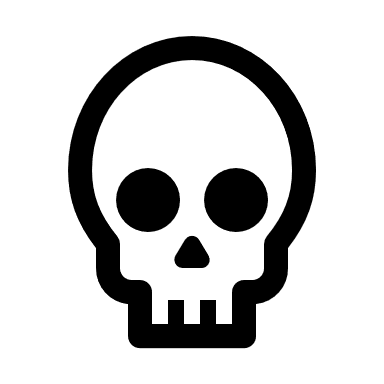 5M Ammonium Acetate(Filter Sterilized)11/14/225M Ammonium Acetate(Filter Sterilized)11/14/225M Ammonium Acetate(Filter Sterilized)11/14/225M Ammonium Acetate(Filter Sterilized)11/14/225M Ammonium Acetate(Filter Sterilized)11/14/225M Ammonium Acetate(Filter Sterilized)11/14/225M Ammonium Acetate(Filter Sterilized)11/14/225M Ammonium Acetate(Filter Sterilized)11/14/225M Ammonium Acetate(Filter Sterilized)11/14/225M Ammonium Acetate(Filter Sterilized)11/14/225M Ammonium Acetate(Filter Sterilized)11/14/225M Ammonium Acetate(Filter Sterilized)11/14/225M Ammonium Acetate(Filter Sterilized)11/14/225M Ammonium Acetate(Filter Sterilized)11/14/225M Ammonium Acetate(Filter Sterilized)11/14/225M Ammonium Acetate(Filter Sterilized)11/14/225M Ammonium Acetate(Filter Sterilized)11/14/225M Ammonium Acetate(Filter Sterilized)11/14/225M Ammonium Acetate(Filter Sterilized)11/14/225M Ammonium Acetate(Filter Sterilized)11/14/225M Ammonium Acetate(Filter Sterilized)11/14/225M Ammonium Acetate(Filter Sterilized)11/14/225M Ammonium Acetate(Filter Sterilized)11/14/225M Ammonium Acetate(Filter Sterilized)11/14/225M Ammonium Acetate(Filter Sterilized)11/14/225M Ammonium Acetate(Filter Sterilized)11/14/225M Ammonium Acetate(Filter Sterilized)11/14/225M Ammonium Acetate(Filter Sterilized)11/14/225M Ammonium Acetate(Filter Sterilized)11/14/225M Ammonium Acetate(Filter Sterilized)11/14/225M Ammonium Acetate(Filter Sterilized)11/14/225M Ammonium Acetate(Filter Sterilized)11/14/225M Ammonium Acetate(Filter Sterilized)11/14/225M Ammonium Acetate(Filter Sterilized)11/14/225M Ammonium Acetate(Filter Sterilized)11/14/225M Ammonium Acetate(Filter Sterilized)11/14/225M Ammonium Acetate(Filter Sterilized)11/14/225M Ammonium Acetate(Filter Sterilized)11/14/225M Ammonium Acetate(Filter Sterilized)11/14/225M Ammonium Acetate(Filter Sterilized)11/14/22Calcium Cholride1M CaCl211/14/22Calcium Cholride1M CaCl211/14/22Calcium Cholride1M CaCl211/14/22Calcium Cholride1M CaCl211/14/22Calcium Cholride1M CaCl211/14/22Calcium Cholride1M CaCl211/14/22Calcium Cholride1M CaCl211/14/22Calcium Cholride1M CaCl211/14/22Calcium Cholride1M CaCl211/14/22Calcium Cholride1M CaCl211/14/22Calcium Cholride1M CaCl211/14/22Calcium Cholride1M CaCl211/14/22Calcium Cholride1M CaCl211/14/22Calcium Cholride1M CaCl211/14/22Calcium Cholride1M CaCl211/14/22Calcium Cholride1M CaCl211/14/22Calcium Cholride1M CaCl211/14/22Calcium Cholride1M CaCl211/14/22Calcium Cholride1M CaCl211/14/22Calcium Cholride1M CaCl211/14/22Calcium Cholride1M CaCl211/14/22Calcium Cholride1M CaCl211/14/22Calcium Cholride1M CaCl211/14/22Calcium Cholride1M CaCl211/14/22Calcium Cholride1M CaCl211/14/22Calcium Cholride1M CaCl211/14/22Calcium Cholride1M CaCl211/14/22Calcium Cholride1M CaCl211/14/22Calcium Cholride1M CaCl211/14/22Calcium Cholride1M CaCl211/14/22Calcium Cholride1M CaCl211/14/22Calcium Cholride1M CaCl211/14/22Calcium Cholride1M CaCl211/14/22Calcium Cholride1M CaCl211/14/22Calcium Cholride1M CaCl211/14/22Calcium Cholride1M CaCl211/14/22Calcium Cholride1M CaCl211/14/22Calcium Cholride1M CaCl211/14/22Calcium Cholride1M CaCl211/14/22Calcium Cholride1M CaCl211/14/22Cholesterol5mg/mL in 100% Ethanol(Filter Sterilized)11/14/22Cholesterol5mg/mL in 100% Ethanol(Filter Sterilized)11/14/22Cholesterol5mg/mL in 100% Ethanol(Filter Sterilized)11/14/22Cholesterol5mg/mL in 100% Ethanol(Filter Sterilized)11/14/22Cholesterol5mg/mL in 100% Ethanol(Filter Sterilized)11/14/22Cholesterol5mg/mL in 100% Ethanol(Filter Sterilized)11/14/22Cholesterol5mg/mL in 100% Ethanol(Filter Sterilized)11/14/22Cholesterol5mg/mL in 100% Ethanol(Filter Sterilized)11/14/22Cholesterol5mg/mL in 100% Ethanol(Filter Sterilized)11/14/22Cholesterol5mg/mL in 100% Ethanol(Filter Sterilized)11/14/22Cholesterol5mg/mL in 100% Ethanol(Filter Sterilized)11/14/22Cholesterol5mg/mL in 100% Ethanol(Filter Sterilized)11/14/22Cholesterol5mg/mL in 100% Ethanol(Filter Sterilized)11/14/22Cholesterol5mg/mL in 100% Ethanol(Filter Sterilized)11/14/22Cholesterol5mg/mL in 100% Ethanol(Filter Sterilized)11/14/22Cholesterol5mg/mL in 100% Ethanol(Filter Sterilized)11/14/22Cholesterol5mg/mL in 100% Ethanol(Filter Sterilized)11/14/22Cholesterol5mg/mL in 100% Ethanol(Filter Sterilized)11/14/22Cholesterol5mg/mL in 100% Ethanol(Filter Sterilized)11/14/22Cholesterol5mg/mL in 100% Ethanol(Filter Sterilized)11/14/22Cholesterol5mg/mL in 100% Ethanol(Filter Sterilized)11/14/22Cholesterol5mg/mL in 100% Ethanol(Filter Sterilized)11/14/22Cholesterol5mg/mL in 100% Ethanol(Filter Sterilized)11/14/22Cholesterol5mg/mL in 100% Ethanol(Filter Sterilized)11/14/22Cholesterol5mg/mL in 100% Ethanol(Filter Sterilized)11/14/22Cholesterol5mg/mL in 100% Ethanol(Filter Sterilized)11/14/22Cholesterol5mg/mL in 100% Ethanol(Filter Sterilized)11/14/22Cholesterol5mg/mL in 100% Ethanol(Filter Sterilized)11/14/22Cholesterol5mg/mL in 100% Ethanol(Filter Sterilized)11/14/22Cholesterol5mg/mL in 100% Ethanol(Filter Sterilized)11/14/22Cholesterol5mg/mL in 100% Ethanol(Filter Sterilized)11/14/22Cholesterol5mg/mL in 100% Ethanol(Filter Sterilized)11/14/22Cholesterol5mg/mL in 100% Ethanol(Filter Sterilized)11/14/22Cholesterol5mg/mL in 100% Ethanol(Filter Sterilized)11/14/22Cholesterol5mg/mL in 100% Ethanol(Filter Sterilized)11/14/22Cholesterol5mg/mL in 100% Ethanol(Filter Sterilized)11/14/22Cholesterol5mg/mL in 100% Ethanol(Filter Sterilized)11/14/22Cholesterol5mg/mL in 100% Ethanol(Filter Sterilized)11/14/22Cholesterol5mg/mL in 100% Ethanol(Filter Sterilized)11/14/22Cholesterol5mg/mL in 100% Ethanol(Filter Sterilized)11/14/220.5M EDTABuffer – pH 811/14/220.5M EDTABuffer – pH 811/14/220.5M EDTABuffer – pH 811/14/220.5M EDTABuffer – pH 811/14/220.5M EDTABuffer – pH 811/14/220.5M EDTABuffer – pH 811/14/220.5M EDTABuffer – pH 811/14/220.5M EDTABuffer – pH 811/14/220.5M EDTABuffer – pH 811/14/220.5M EDTABuffer – pH 811/14/220.5M EDTABuffer – pH 811/14/220.5M EDTABuffer – pH 811/14/220.5M EDTABuffer – pH 811/14/220.5M EDTABuffer – pH 811/14/220.5M EDTABuffer – pH 811/14/220.5M EDTABuffer – pH 811/14/220.5M EDTABuffer – pH 811/14/220.5M EDTABuffer – pH 811/14/220.5M EDTABuffer – pH 811/14/220.5M EDTABuffer – pH 811/14/220.5M EDTABuffer – pH 811/14/220.5M EDTABuffer – pH 811/14/220.5M EDTABuffer – pH 811/14/220.5M EDTABuffer – pH 811/14/220.5M EDTABuffer – pH 811/14/220.5M EDTABuffer – pH 811/14/220.5M EDTABuffer – pH 811/14/220.5M EDTABuffer – pH 811/14/220.5M EDTABuffer – pH 811/14/220.5M EDTABuffer – pH 811/14/220.5M EDTABuffer – pH 811/14/220.5M EDTABuffer – pH 811/14/220.5M EDTABuffer – pH 811/14/220.5M EDTABuffer – pH 811/14/220.5M EDTABuffer – pH 811/14/220.5M EDTABuffer – pH 811/14/220.5M EDTABuffer – pH 811/14/220.5M EDTABuffer – pH 811/14/220.5M EDTABuffer – pH 811/14/220.5M EDTABuffer – pH 811/14/22Freezing Sol’n11/14/22Add 1.5mL of 0.1M MgSO4 before usingFreezing Sol’n11/14/22Add 1.5mL of 0.1M MgSO4 before usingFreezing Sol’n11/14/22Add 1.5mL of 0.1M MgSO4 before usingFreezing Sol’n11/14/22Add 1.5mL of 0.1M MgSO4 before usingFreezing Sol’n11/14/22Add 1.5mL of 0.1M MgSO4 before usingFreezing Sol’n11/14/22Add 1.5mL of 0.1M MgSO4 before usingFreezing Sol’n11/14/22Add 1.5mL of 0.1M MgSO4 before usingFreezing Sol’n11/14/22Add 1.5mL of 0.1M MgSO4 before usingFreezing Sol’n11/14/22Add 1.5mL of 0.1M MgSO4 before usingFreezing Sol’n11/14/22Add 1.5mL of 0.1M MgSO4 before usingFreezing Sol’n11/14/22Add 1.5mL of 0.1M MgSO4 before usingFreezing Sol’n11/14/22Add 1.5mL of 0.1M MgSO4 before usingFreezing Sol’n11/14/22Add 1.5mL of 0.1M MgSO4 before usingFreezing Sol’n11/14/22Add 1.5mL of 0.1M MgSO4 before usingFreezing Sol’n11/14/22Add 1.5mL of 0.1M MgSO4 before usingFreezing Sol’n11/14/22Add 1.5mL of 0.1M MgSO4 before usingFreezing Sol’n11/14/22Add 1.5mL of 0.1M MgSO4 before usingFreezing Sol’n11/14/22Add 1.5mL of 0.1M MgSO4 before usingFreezing Sol’n11/14/22Add 1.5mL of 0.1M MgSO4 before usingFreezing Sol’n11/14/22Add 1.5mL of 0.1M MgSO4 before usingFreezing Sol’n11/14/22Add 1.5mL of 0.1M MgSO4 before usingFreezing Sol’n11/14/22Add 1.5mL of 0.1M MgSO4 before usingFreezing Sol’n11/14/22Add 1.5mL of 0.1M MgSO4 before usingFreezing Sol’n11/14/22Add 1.5mL of 0.1M MgSO4 before usingFreezing Sol’n11/14/22Add 1.5mL of 0.1M MgSO4 before usingFreezing Sol’n11/14/22Add 1.5mL of 0.1M MgSO4 before usingFreezing Sol’n11/14/22Add 1.5mL of 0.1M MgSO4 before usingFreezing Sol’n11/14/22Add 1.5mL of 0.1M MgSO4 before usingFreezing Sol’n11/14/22Add 1.5mL of 0.1M MgSO4 before usingFreezing Sol’n11/14/22Add 1.5mL of 0.1M MgSO4 before usingFreezing Sol’n11/14/22Add 1.5mL of 0.1M MgSO4 before usingFreezing Sol’n11/14/22Add 1.5mL of 0.1M MgSO4 before usingFreezing Sol’n11/14/22Add 1.5mL of 0.1M MgSO4 before usingFreezing Sol’n11/14/22Add 1.5mL of 0.1M MgSO4 before usingFreezing Sol’n11/14/22Add 1.5mL of 0.1M MgSO4 before usingFreezing Sol’n11/14/22Add 1.5mL of 0.1M MgSO4 before usingFreezing Sol’n11/14/22Add 1.5mL of 0.1M MgSO4 before usingFreezing Sol’n11/14/22Add 1.5mL of 0.1M MgSO4 before usingFreezing Sol’n11/14/22Add 1.5mL of 0.1M MgSO4 before usingFreezing Sol’n11/14/22Add 1.5mL of 0.1M MgSO4 before using1M Glucose(Filter Sterilized)11/14/221M Glucose(Filter Sterilized)11/14/221M Glucose(Filter Sterilized)11/14/221M Glucose(Filter Sterilized)11/14/221M Glucose(Filter Sterilized)11/14/221M Glucose(Filter Sterilized)11/14/221M Glucose(Filter Sterilized)11/14/221M Glucose(Filter Sterilized)11/14/221M Glucose(Filter Sterilized)11/14/221M Glucose(Filter Sterilized)11/14/221M Glucose(Filter Sterilized)11/14/221M Glucose(Filter Sterilized)11/14/221M Glucose(Filter Sterilized)11/14/221M Glucose(Filter Sterilized)11/14/221M Glucose(Filter Sterilized)11/14/221M Glucose(Filter Sterilized)11/14/221M Glucose(Filter Sterilized)11/14/221M Glucose(Filter Sterilized)11/14/221M Glucose(Filter Sterilized)11/14/221M Glucose(Filter Sterilized)11/14/221M Glucose(Filter Sterilized)11/14/221M Glucose(Filter Sterilized)11/14/221M Glucose(Filter Sterilized)11/14/221M Glucose(Filter Sterilized)11/14/221M Glucose(Filter Sterilized)11/14/221M Glucose(Filter Sterilized)11/14/221M Glucose(Filter Sterilized)11/14/221M Glucose(Filter Sterilized)11/14/221M Glucose(Filter Sterilized)11/14/221M Glucose(Filter Sterilized)11/14/221M Glucose(Filter Sterilized)11/14/221M Glucose(Filter Sterilized)11/14/221M Glucose(Filter Sterilized)11/14/221M Glucose(Filter Sterilized)11/14/221M Glucose(Filter Sterilized)11/14/221M Glucose(Filter Sterilized)11/14/221M Glucose(Filter Sterilized)11/14/221M Glucose(Filter Sterilized)11/14/221M Glucose(Filter Sterilized)11/14/221M Glucose(Filter Sterilized)11/14/2250% Glycerol11/14/2250% Glycerol11/14/2250% Glycerol11/14/2250% Glycerol11/14/2250% Glycerol11/14/2250% Glycerol11/14/2250% Glycerol11/14/2250% Glycerol11/14/2250% Glycerol11/14/2250% Glycerol11/14/2250% Glycerol11/14/2250% Glycerol11/14/2250% Glycerol11/14/2250% Glycerol11/14/2250% Glycerol11/14/2250% Glycerol11/14/2250% Glycerol11/14/2250% Glycerol11/14/2250% Glycerol11/14/2250% Glycerol11/14/2250% Glycerol11/14/2250% Glycerol11/14/2250% Glycerol11/14/2250% Glycerol11/14/2250% Glycerol11/14/2250% Glycerol11/14/2250% Glycerol11/14/2250% Glycerol11/14/2250% Glycerol11/14/2250% Glycerol11/14/2250% Glycerol11/14/2250% Glycerol11/14/2250% Glycerol11/14/2250% Glycerol11/14/2250% Glycerol11/14/2250% Glycerol11/14/2250% Glycerol11/14/2250% Glycerol11/14/2250% Glycerol11/14/2250% Glycerol11/14/22Luria-Bertani BrothLB11/14/22Luria-Bertani BrothLB11/14/22Luria-Bertani BrothLB11/14/22Luria-Bertani BrothLB11/14/22Luria-Bertani BrothLB11/14/22Luria-Bertani BrothLB11/14/22Luria-Bertani BrothLB11/14/22Luria-Bertani BrothLB11/14/22Luria-Bertani BrothLB11/14/22Luria-Bertani BrothLB11/14/22Luria-Bertani BrothLB11/14/22Luria-Bertani BrothLB11/14/22Luria-Bertani BrothLB11/14/22Luria-Bertani BrothLB11/14/22Luria-Bertani BrothLB11/14/22Luria-Bertani BrothLB11/14/22Luria-Bertani BrothLB11/14/22Luria-Bertani BrothLB11/14/22Luria-Bertani BrothLB11/14/22Luria-Bertani BrothLB11/14/22Luria-Bertani BrothLB11/14/22Luria-Bertani BrothLB11/14/22Luria-Bertani BrothLB11/14/22Luria-Bertani BrothLB11/14/22Luria-Bertani BrothLB11/14/22Luria-Bertani BrothLB11/14/22Luria-Bertani BrothLB11/14/22Luria-Bertani BrothLB11/14/22Luria-Bertani BrothLB11/14/22Luria-Bertani BrothLB11/14/22Luria-Bertani BrothLB11/14/22Luria-Bertani BrothLB11/14/22Luria-Bertani BrothLB11/14/22Luria-Bertani BrothLB11/14/22Luria-Bertani BrothLB11/14/22Luria-Bertani BrothLB11/14/22Luria-Bertani BrothLB11/14/22Luria-Bertani BrothLB11/14/22Luria-Bertani BrothLB11/14/22Luria-Bertani BrothLB11/14/22M9 Buffer11/14/22□ 0.1mL of 1M MgSO4 addedM9 Buffer11/14/22□ 0.1mL of 1M MgSO4 addedM9 Buffer11/14/22□ 0.1mL of 1M MgSO4 addedM9 Buffer11/14/22□ 0.1mL of 1M MgSO4 addedM9 Buffer11/14/22□ 0.1mL of 1M MgSO4 addedM9 Buffer11/14/22□ 0.1mL of 1M MgSO4 addedM9 Buffer11/14/22□ 0.1mL of 1M MgSO4 addedM9 Buffer11/14/22□ 0.1mL of 1M MgSO4 addedM9 Buffer11/14/22□ 0.1mL of 1M MgSO4 addedM9 Buffer11/14/22□ 0.1mL of 1M MgSO4 addedM9 Buffer11/14/22□ 0.1mL of 1M MgSO4 addedM9 Buffer11/14/22□ 0.1mL of 1M MgSO4 addedM9 Buffer11/14/22□ 0.1mL of 1M MgSO4 addedM9 Buffer11/14/22□ 0.1mL of 1M MgSO4 addedM9 Buffer11/14/22□ 0.1mL of 1M MgSO4 addedM9 Buffer11/14/22□ 0.1mL of 1M MgSO4 addedM9 Buffer11/14/22□ 0.1mL of 1M MgSO4 addedM9 Buffer11/14/22□ 0.1mL of 1M MgSO4 addedM9 Buffer11/14/22□ 0.1mL of 1M MgSO4 addedM9 Buffer11/14/22□ 0.1mL of 1M MgSO4 addedM9 Buffer11/14/22□ 0.1mL of 1M MgSO4 addedM9 Buffer11/14/22□ 0.1mL of 1M MgSO4 addedM9 Buffer11/14/22□ 0.1mL of 1M MgSO4 addedM9 Buffer11/14/22□ 0.1mL of 1M MgSO4 addedM9 Buffer11/14/22□ 0.1mL of 1M MgSO4 addedM9 Buffer11/14/22□ 0.1mL of 1M MgSO4 addedM9 Buffer11/14/22□ 0.1mL of 1M MgSO4 addedM9 Buffer11/14/22□ 0.1mL of 1M MgSO4 addedM9 Buffer11/14/22□ 0.1mL of 1M MgSO4 addedM9 Buffer11/14/22□ 0.1mL of 1M MgSO4 addedM9 Buffer11/14/22□ 0.1mL of 1M MgSO4 addedM9 Buffer11/14/22□ 0.1mL of 1M MgSO4 addedM9 Buffer11/14/22□ 0.1mL of 1M MgSO4 addedM9 Buffer11/14/22□ 0.1mL of 1M MgSO4 addedM9 Buffer11/14/22□ 0.1mL of 1M MgSO4 addedM9 Buffer11/14/22□ 0.1mL of 1M MgSO4 addedM9 Buffer11/14/22□ 0.1mL of 1M MgSO4 addedM9 Buffer11/14/22□ 0.1mL of 1M MgSO4 addedM9 Buffer11/14/22□ 0.1mL of 1M MgSO4 addedM9 Buffer11/14/22□ 0.1mL of 1M MgSO4 addedMagnesium Chloride1M MgCl211/14/22Magnesium Chloride1M MgCl211/14/22Magnesium Chloride1M MgCl211/14/22Magnesium Chloride1M MgCl211/14/22Magnesium Chloride1M MgCl211/14/22Magnesium Chloride1M MgCl211/14/22Magnesium Chloride1M MgCl211/14/22Magnesium Chloride1M MgCl211/14/22Magnesium Chloride1M MgCl211/14/22Magnesium Chloride1M MgCl211/14/22Magnesium Chloride1M MgCl211/14/22Magnesium Chloride1M MgCl211/14/22Magnesium Chloride1M MgCl211/14/22Magnesium Chloride1M MgCl211/14/22Magnesium Chloride1M MgCl211/14/22Magnesium Chloride1M MgCl211/14/22Magnesium Chloride1M MgCl211/14/22Magnesium Chloride1M MgCl211/14/22Magnesium Chloride1M MgCl211/14/22Magnesium Chloride1M MgCl211/14/22Magnesium Chloride1M MgCl211/14/22Magnesium Chloride1M MgCl211/14/22Magnesium Chloride1M MgCl211/14/22Magnesium Chloride1M MgCl211/14/22Magnesium Chloride1M MgCl211/14/22Magnesium Chloride1M MgCl211/14/22Magnesium Chloride1M MgCl211/14/22Magnesium Chloride1M MgCl211/14/22Magnesium Chloride1M MgCl211/14/22Magnesium Chloride1M MgCl211/14/22Magnesium Chloride1M MgCl211/14/22Magnesium Chloride1M MgCl211/14/22Magnesium Chloride1M MgCl211/14/22Magnesium Chloride1M MgCl211/14/22Magnesium Chloride1M MgCl211/14/22Magnesium Chloride1M MgCl211/14/22Magnesium Chloride1M MgCl211/14/22Magnesium Chloride1M MgCl211/14/22Magnesium Chloride1M MgCl211/14/22Magnesium Chloride1M MgCl211/14/22Magnesium Sulfate1M MgSO411/14/22Magnesium Sulfate1M MgSO411/14/22Magnesium Sulfate1M MgSO411/14/22Magnesium Sulfate1M MgSO411/14/22Magnesium Sulfate1M MgSO411/14/22Magnesium Sulfate1M MgSO411/14/22Magnesium Sulfate1M MgSO411/14/22Magnesium Sulfate1M MgSO411/14/22Magnesium Sulfate1M MgSO411/14/22Magnesium Sulfate1M MgSO411/14/22Magnesium Sulfate1M MgSO411/14/22Magnesium Sulfate1M MgSO411/14/22Magnesium Sulfate1M MgSO411/14/22Magnesium Sulfate1M MgSO411/14/22Magnesium Sulfate1M MgSO411/14/22Magnesium Sulfate1M MgSO411/14/22Magnesium Sulfate1M MgSO411/14/22Magnesium Sulfate1M MgSO411/14/22Magnesium Sulfate1M MgSO411/14/22Magnesium Sulfate1M MgSO411/14/22Magnesium Sulfate1M MgSO411/14/22Magnesium Sulfate1M MgSO411/14/22Magnesium Sulfate1M MgSO411/14/22Magnesium Sulfate1M MgSO411/14/22Magnesium Sulfate1M MgSO411/14/22Magnesium Sulfate1M MgSO411/14/22Magnesium Sulfate1M MgSO411/14/22Magnesium Sulfate1M MgSO411/14/22Magnesium Sulfate1M MgSO411/14/22Magnesium Sulfate1M MgSO411/14/22Magnesium Sulfate1M MgSO411/14/22Magnesium Sulfate1M MgSO411/14/22Magnesium Sulfate1M MgSO411/14/22Magnesium Sulfate1M MgSO411/14/22Magnesium Sulfate1M MgSO411/14/22Magnesium Sulfate1M MgSO411/14/22Magnesium Sulfate1M MgSO411/14/22Magnesium Sulfate1M MgSO411/14/22Magnesium Sulfate1M MgSO411/14/22Magnesium Sulfate1M MgSO411/14/22Magnesium Sulfate0.1M MgSO411/14/22Magnesium Sulfate0.1M MgSO411/14/22Magnesium Sulfate0.1M MgSO411/14/22Magnesium Sulfate0.1M MgSO411/14/22Magnesium Sulfate0.1M MgSO411/14/22Magnesium Sulfate0.1M MgSO411/14/22Magnesium Sulfate0.1M MgSO411/14/22Magnesium Sulfate0.1M MgSO411/14/22Magnesium Sulfate0.1M MgSO411/14/22Magnesium Sulfate0.1M MgSO411/14/22Magnesium Sulfate0.1M MgSO411/14/22Magnesium Sulfate0.1M MgSO411/14/22Magnesium Sulfate0.1M MgSO411/14/22Magnesium Sulfate0.1M MgSO411/14/22Magnesium Sulfate0.1M MgSO411/14/22Magnesium Sulfate0.1M MgSO411/14/22Magnesium Sulfate0.1M MgSO411/14/22Magnesium Sulfate0.1M MgSO411/14/22Magnesium Sulfate0.1M MgSO411/14/22Magnesium Sulfate0.1M MgSO411/14/22Magnesium Sulfate0.1M MgSO411/14/22Magnesium Sulfate0.1M MgSO411/14/22Magnesium Sulfate0.1M MgSO411/14/22Magnesium Sulfate0.1M MgSO411/14/22Magnesium Sulfate0.1M MgSO411/14/22Magnesium Sulfate0.1M MgSO411/14/22Magnesium Sulfate0.1M MgSO411/14/22Magnesium Sulfate0.1M MgSO411/14/22Magnesium Sulfate0.1M MgSO411/14/22Magnesium Sulfate0.1M MgSO411/14/22Magnesium Sulfate0.1M MgSO411/14/22Magnesium Sulfate0.1M MgSO411/14/22Magnesium Sulfate0.1M MgSO411/14/22Magnesium Sulfate0.1M MgSO411/14/22Magnesium Sulfate0.1M MgSO411/14/22Magnesium Sulfate0.1M MgSO411/14/22Magnesium Sulfate0.1M MgSO411/14/22Magnesium Sulfate0.1M MgSO411/14/22Magnesium Sulfate0.1M MgSO411/14/22Magnesium Sulfate0.1M MgSO411/14/22Potassium Acetate5M KOAc - pH 5.4(Filter Sterilized)11/14/22Potassium Acetate5M KOAc - pH 5.4(Filter Sterilized)11/14/22Potassium Acetate5M KOAc - pH 5.4(Filter Sterilized)11/14/22Potassium Acetate5M KOAc - pH 5.4(Filter Sterilized)11/14/22Potassium Acetate5M KOAc - pH 5.4(Filter Sterilized)11/14/22Potassium Acetate5M KOAc - pH 5.4(Filter Sterilized)11/14/22Potassium Acetate5M KOAc - pH 5.4(Filter Sterilized)11/14/22Potassium Acetate5M KOAc - pH 5.4(Filter Sterilized)11/14/22Potassium Acetate5M KOAc - pH 5.4(Filter Sterilized)11/14/22Potassium Acetate5M KOAc - pH 5.4(Filter Sterilized)11/14/22Potassium Acetate5M KOAc - pH 5.4(Filter Sterilized)11/14/22Potassium Acetate5M KOAc - pH 5.4(Filter Sterilized)11/14/22Potassium Acetate5M KOAc - pH 5.4(Filter Sterilized)11/14/22Potassium Acetate5M KOAc - pH 5.4(Filter Sterilized)11/14/22Potassium Acetate5M KOAc - pH 5.4(Filter Sterilized)11/14/22Potassium Acetate5M KOAc - pH 5.4(Filter Sterilized)11/14/22Potassium Acetate5M KOAc - pH 5.4(Filter Sterilized)11/14/22Potassium Acetate5M KOAc - pH 5.4(Filter Sterilized)11/14/22Potassium Acetate5M KOAc - pH 5.4(Filter Sterilized)11/14/22Potassium Acetate5M KOAc - pH 5.4(Filter Sterilized)11/14/22Potassium Acetate5M KOAc - pH 5.4(Filter Sterilized)11/14/22Potassium Acetate5M KOAc - pH 5.4(Filter Sterilized)11/14/22Potassium Acetate5M KOAc - pH 5.4(Filter Sterilized)11/14/22Potassium Acetate5M KOAc - pH 5.4(Filter Sterilized)11/14/22Potassium Acetate5M KOAc - pH 5.4(Filter Sterilized)11/14/22Potassium Acetate5M KOAc - pH 5.4(Filter Sterilized)11/14/22Potassium Acetate5M KOAc - pH 5.4(Filter Sterilized)11/14/22Potassium Acetate5M KOAc - pH 5.4(Filter Sterilized)11/14/22Potassium Acetate5M KOAc - pH 5.4(Filter Sterilized)11/14/22Potassium Acetate5M KOAc - pH 5.4(Filter Sterilized)11/14/22Potassium Acetate5M KOAc - pH 5.4(Filter Sterilized)11/14/22Potassium Acetate5M KOAc - pH 5.4(Filter Sterilized)11/14/22Potassium Acetate5M KOAc - pH 5.4(Filter Sterilized)11/14/22Potassium Acetate5M KOAc - pH 5.4(Filter Sterilized)11/14/22Potassium Acetate5M KOAc - pH 5.4(Filter Sterilized)11/14/22Potassium Acetate5M KOAc - pH 5.4(Filter Sterilized)11/14/22Potassium Acetate5M KOAc - pH 5.4(Filter Sterilized)11/14/22Potassium Acetate5M KOAc - pH 5.4(Filter Sterilized)11/14/22Potassium Acetate5M KOAc - pH 5.4(Filter Sterilized)11/14/22Potassium Acetate5M KOAc - pH 5.4(Filter Sterilized)11/14/22Potassium Chloride1M KCl11/14/22Potassium Chloride1M KCl11/14/22Potassium Chloride1M KCl11/14/22Potassium Chloride1M KCl11/14/22Potassium Chloride1M KCl11/14/22Potassium Chloride1M KCl11/14/22Potassium Chloride1M KCl11/14/22Potassium Chloride1M KCl11/14/22Potassium Chloride1M KCl11/14/22Potassium Chloride1M KCl11/14/22Potassium Chloride1M KCl11/14/22Potassium Chloride1M KCl11/14/22Potassium Chloride1M KCl11/14/22Potassium Chloride1M KCl11/14/22Potassium Chloride1M KCl11/14/22Potassium Chloride1M KCl11/14/22Potassium Chloride1M KCl11/14/22Potassium Chloride1M KCl11/14/22Potassium Chloride1M KCl11/14/22Potassium Chloride1M KCl11/14/22Potassium Chloride1M KCl11/14/22Potassium Chloride1M KCl11/14/22Potassium Chloride1M KCl11/14/22Potassium Chloride1M KCl11/14/22Potassium Chloride1M KCl11/14/22Potassium Chloride1M KCl11/14/22Potassium Chloride1M KCl11/14/22Potassium Chloride1M KCl11/14/22Potassium Chloride1M KCl11/14/22Potassium Chloride1M KCl11/14/22Potassium Chloride1M KCl11/14/22Potassium Chloride1M KCl11/14/22Potassium Chloride1M KCl11/14/22Potassium Chloride1M KCl11/14/22Potassium Chloride1M KCl11/14/22Potassium Chloride1M KCl11/14/22Potassium Chloride1M KCl11/14/22Potassium Chloride1M KCl11/14/22Potassium Chloride1M KCl11/14/22Potassium Chloride1M KCl11/14/22Potassium Citrate1M K CitratepH 611/14/22Potassium Citrate1M K CitratepH 611/14/22Potassium Citrate1M K CitratepH 611/14/22Potassium Citrate1M K CitratepH 611/14/22Potassium Citrate1M K CitratepH 611/14/22Potassium Citrate1M K CitratepH 611/14/22Potassium Citrate1M K CitratepH 611/14/22Potassium Citrate1M K CitratepH 611/14/22Potassium Citrate1M K CitratepH 611/14/22Potassium Citrate1M K CitratepH 611/14/22Potassium Citrate1M K CitratepH 611/14/22Potassium Citrate1M K CitratepH 611/14/22Potassium Citrate1M K CitratepH 611/14/22Potassium Citrate1M K CitratepH 611/14/22Potassium Citrate1M K CitratepH 611/14/22Potassium Citrate1M K CitratepH 611/14/22Potassium Citrate1M K CitratepH 611/14/22Potassium Citrate1M K CitratepH 611/14/22Potassium Citrate1M K CitratepH 611/14/22Potassium Citrate1M K CitratepH 611/14/22Potassium Citrate1M K CitratepH 611/14/22Potassium Citrate1M K CitratepH 611/14/22Potassium Citrate1M K CitratepH 611/14/22Potassium Citrate1M K CitratepH 611/14/22Potassium Citrate1M K CitratepH 611/14/22Potassium Citrate1M K CitratepH 611/14/22Potassium Citrate1M K CitratepH 611/14/22Potassium Citrate1M K CitratepH 611/14/22Potassium Citrate1M K CitratepH 611/14/22Potassium Citrate1M K CitratepH 611/14/22Potassium Citrate1M K CitratepH 611/14/22Potassium Citrate1M K CitratepH 611/14/22Potassium Citrate1M K CitratepH 611/14/22Potassium Citrate1M K CitratepH 611/14/22Potassium Citrate1M K CitratepH 611/14/22Potassium Citrate1M K CitratepH 611/14/22Potassium Citrate1M K CitratepH 611/14/22Potassium Citrate1M K CitratepH 611/14/22Potassium Citrate1M K CitratepH 611/14/22Potassium Citrate1M K CitratepH 611/14/22Potassium Phosphate1M KPO4Buffer - pH 611/14/22Potassium Phosphate1M KPO4Buffer - pH 611/14/22Potassium Phosphate1M KPO4Buffer - pH 611/14/22Potassium Phosphate1M KPO4Buffer - pH 611/14/22Potassium Phosphate1M KPO4Buffer - pH 611/14/22Potassium Phosphate1M KPO4Buffer - pH 611/14/22Potassium Phosphate1M KPO4Buffer - pH 611/14/22Potassium Phosphate1M KPO4Buffer - pH 611/14/22Potassium Phosphate1M KPO4Buffer - pH 611/14/22Potassium Phosphate1M KPO4Buffer - pH 611/14/22Potassium Phosphate1M KPO4Buffer - pH 611/14/22Potassium Phosphate1M KPO4Buffer - pH 611/14/22Potassium Phosphate1M KPO4Buffer - pH 611/14/22Potassium Phosphate1M KPO4Buffer - pH 611/14/22Potassium Phosphate1M KPO4Buffer - pH 611/14/22Potassium Phosphate1M KPO4Buffer - pH 611/14/22Potassium Phosphate1M KPO4Buffer - pH 611/14/22Potassium Phosphate1M KPO4Buffer - pH 611/14/22Potassium Phosphate1M KPO4Buffer - pH 611/14/22Potassium Phosphate1M KPO4Buffer - pH 611/14/22Potassium Phosphate1M KPO4Buffer - pH 611/14/22Potassium Phosphate1M KPO4Buffer - pH 611/14/22Potassium Phosphate1M KPO4Buffer - pH 611/14/22Potassium Phosphate1M KPO4Buffer - pH 611/14/22Potassium Phosphate1M KPO4Buffer - pH 611/14/22Potassium Phosphate1M KPO4Buffer - pH 611/14/22Potassium Phosphate1M KPO4Buffer - pH 611/14/22Potassium Phosphate1M KPO4Buffer - pH 611/14/22Potassium Phosphate1M KPO4Buffer - pH 611/14/22Potassium Phosphate1M KPO4Buffer - pH 611/14/22Potassium Phosphate1M KPO4Buffer - pH 611/14/22Potassium Phosphate1M KPO4Buffer - pH 611/14/22Potassium Phosphate1M KPO4Buffer - pH 611/14/22Potassium Phosphate1M KPO4Buffer - pH 611/14/22Potassium Phosphate1M KPO4Buffer - pH 611/14/22Potassium Phosphate1M KPO4Buffer - pH 611/14/22Potassium Phosphate1M KPO4Buffer - pH 611/14/22Potassium Phosphate1M KPO4Buffer - pH 611/14/22Potassium Phosphate1M KPO4Buffer - pH 611/14/22Potassium Phosphate1M KPO4Buffer - pH 611/14/22S Basal (100mL)Buffer11/14/22Add 0.1mL of 5mg/mL Cholesterol before usingS Basal (100mL)Buffer11/14/22Add 0.1mL of 5mg/mL Cholesterol before usingS Basal (100mL)Buffer11/14/22Add 0.1mL of 5mg/mL Cholesterol before usingS Basal (100mL)Buffer11/14/22Add 0.1mL of 5mg/mL Cholesterol before usingS Basal (100mL)Buffer11/14/22Add 0.1mL of 5mg/mL Cholesterol before usingS Basal (100mL)Buffer11/14/22Add 0.1mL of 5mg/mL Cholesterol before usingS Basal (100mL)Buffer11/14/22Add 0.1mL of 5mg/mL Cholesterol before usingS Basal (100mL)Buffer11/14/22Add 0.1mL of 5mg/mL Cholesterol before usingS Basal (100mL)Buffer11/14/22Add 0.1mL of 5mg/mL Cholesterol before usingS Basal (100mL)Buffer11/14/22Add 0.1mL of 5mg/mL Cholesterol before usingS Basal (100mL)Buffer11/14/22Add 0.1mL of 5mg/mL Cholesterol before usingS Basal (100mL)Buffer11/14/22Add 0.1mL of 5mg/mL Cholesterol before usingS Basal (100mL)Buffer11/14/22Add 0.1mL of 5mg/mL Cholesterol before usingS Basal (100mL)Buffer11/14/22Add 0.1mL of 5mg/mL Cholesterol before usingS Basal (100mL)Buffer11/14/22Add 0.1mL of 5mg/mL Cholesterol before usingS Basal (100mL)Buffer11/14/22Add 0.1mL of 5mg/mL Cholesterol before usingS Basal (100mL)Buffer11/14/22Add 0.1mL of 5mg/mL Cholesterol before usingS Basal (100mL)Buffer11/14/22Add 0.1mL of 5mg/mL Cholesterol before usingS Basal (100mL)Buffer11/14/22Add 0.1mL of 5mg/mL Cholesterol before usingS Basal (100mL)Buffer11/14/22Add 0.1mL of 5mg/mL Cholesterol before usingS Basal (100mL)Buffer11/14/22Add 0.1mL of 5mg/mL Cholesterol before usingS Basal (100mL)Buffer11/14/22Add 0.1mL of 5mg/mL Cholesterol before usingS Basal (100mL)Buffer11/14/22Add 0.1mL of 5mg/mL Cholesterol before usingS Basal (100mL)Buffer11/14/22Add 0.1mL of 5mg/mL Cholesterol before usingS Basal (100mL)Buffer11/14/22Add 0.1mL of 5mg/mL Cholesterol before usingS Basal (100mL)Buffer11/14/22Add 0.1mL of 5mg/mL Cholesterol before usingS Basal (100mL)Buffer11/14/22Add 0.1mL of 5mg/mL Cholesterol before usingS Basal (100mL)Buffer11/14/22Add 0.1mL of 5mg/mL Cholesterol before usingS Basal (100mL)Buffer11/14/22Add 0.1mL of 5mg/mL Cholesterol before usingS Basal (100mL)Buffer11/14/22Add 0.1mL of 5mg/mL Cholesterol before usingS Basal (100mL)Buffer11/14/22Add 0.1mL of 5mg/mL Cholesterol before usingS Basal (100mL)Buffer11/14/22Add 0.1mL of 5mg/mL Cholesterol before usingS Basal (100mL)Buffer11/14/22Add 0.1mL of 5mg/mL Cholesterol before usingS Basal (100mL)Buffer11/14/22Add 0.1mL of 5mg/mL Cholesterol before usingS Basal (100mL)Buffer11/14/22Add 0.1mL of 5mg/mL Cholesterol before usingS Basal (100mL)Buffer11/14/22Add 0.1mL of 5mg/mL Cholesterol before usingS Basal (100mL)Buffer11/14/22Add 0.1mL of 5mg/mL Cholesterol before usingS Basal (100mL)Buffer11/14/22Add 0.1mL of 5mg/mL Cholesterol before usingS Basal (100mL)Buffer11/14/22Add 0.1mL of 5mg/mL Cholesterol before usingS Basal (100mL)Buffer11/14/22Add 0.1mL of 5mg/mL Cholesterol before usingS Basal (500mL)Buffer11/14/22Add 0.5mL of 5mg/mL Cholesterol before usingS Basal (500mL)Buffer11/14/22Add 0.5mL of 5mg/mL Cholesterol before usingS Basal (500mL)Buffer11/14/22Add 0.5mL of 5mg/mL Cholesterol before usingS Basal (500mL)Buffer11/14/22Add 0.5mL of 5mg/mL Cholesterol before usingS Basal (500mL)Buffer11/14/22Add 0.5mL of 5mg/mL Cholesterol before usingS Basal (500mL)Buffer11/14/22Add 0.5mL of 5mg/mL Cholesterol before usingS Basal (500mL)Buffer11/14/22Add 0.5mL of 5mg/mL Cholesterol before usingS Basal (500mL)Buffer11/14/22Add 0.5mL of 5mg/mL Cholesterol before usingS Basal (500mL)Buffer11/14/22Add 0.5mL of 5mg/mL Cholesterol before usingS Basal (500mL)Buffer11/14/22Add 0.5mL of 5mg/mL Cholesterol before usingS Basal (500mL)Buffer11/14/22Add 0.5mL of 5mg/mL Cholesterol before usingS Basal (500mL)Buffer11/14/22Add 0.5mL of 5mg/mL Cholesterol before usingS Basal (500mL)Buffer11/14/22Add 0.5mL of 5mg/mL Cholesterol before usingS Basal (500mL)Buffer11/14/22Add 0.5mL of 5mg/mL Cholesterol before usingS Basal (500mL)Buffer11/14/22Add 0.5mL of 5mg/mL Cholesterol before usingS Basal (500mL)Buffer11/14/22Add 0.5mL of 5mg/mL Cholesterol before usingS Basal (500mL)Buffer11/14/22Add 0.5mL of 5mg/mL Cholesterol before usingS Basal (500mL)Buffer11/14/22Add 0.5mL of 5mg/mL Cholesterol before usingS Basal (500mL)Buffer11/14/22Add 0.5mL of 5mg/mL Cholesterol before usingS Basal (500mL)Buffer11/14/22Add 0.5mL of 5mg/mL Cholesterol before usingS Basal (500mL)Buffer11/14/22Add 0.5mL of 5mg/mL Cholesterol before usingS Basal (500mL)Buffer11/14/22Add 0.5mL of 5mg/mL Cholesterol before usingS Basal (500mL)Buffer11/14/22Add 0.5mL of 5mg/mL Cholesterol before usingS Basal (500mL)Buffer11/14/22Add 0.5mL of 5mg/mL Cholesterol before usingS Basal (500mL)Buffer11/14/22Add 0.5mL of 5mg/mL Cholesterol before usingS Basal (500mL)Buffer11/14/22Add 0.5mL of 5mg/mL Cholesterol before usingS Basal (500mL)Buffer11/14/22Add 0.5mL of 5mg/mL Cholesterol before usingS Basal (500mL)Buffer11/14/22Add 0.5mL of 5mg/mL Cholesterol before usingS Basal (500mL)Buffer11/14/22Add 0.5mL of 5mg/mL Cholesterol before usingS Basal (500mL)Buffer11/14/22Add 0.5mL of 5mg/mL Cholesterol before usingS Basal (500mL)Buffer11/14/22Add 0.5mL of 5mg/mL Cholesterol before usingS Basal (500mL)Buffer11/14/22Add 0.5mL of 5mg/mL Cholesterol before usingS Basal (500mL)Buffer11/14/22Add 0.5mL of 5mg/mL Cholesterol before usingS Basal (500mL)Buffer11/14/22Add 0.5mL of 5mg/mL Cholesterol before usingS Basal (500mL)Buffer11/14/22Add 0.5mL of 5mg/mL Cholesterol before usingS Basal (500mL)Buffer11/14/22Add 0.5mL of 5mg/mL Cholesterol before usingS Basal (500mL)Buffer11/14/22Add 0.5mL of 5mg/mL Cholesterol before usingS Basal (500mL)Buffer11/14/22Add 0.5mL of 5mg/mL Cholesterol before usingS Basal (500mL)Buffer11/14/22Add 0.5mL of 5mg/mL Cholesterol before usingS Basal (500mL)Buffer11/14/22Add 0.5mL of 5mg/mL Cholesterol before usingSOB MediumpH 7.511/14/22Add 2 mL of 1M MgSO4 before usingSOB MediumpH 7.511/14/22Add 2 mL of 1M MgSO4 before usingSOB MediumpH 7.511/14/22Add 2 mL of 1M MgSO4 before usingSOB MediumpH 7.511/14/22Add 2 mL of 1M MgSO4 before usingSOB MediumpH 7.511/14/22Add 2 mL of 1M MgSO4 before usingSOB MediumpH 7.511/14/22Add 2 mL of 1M MgSO4 before usingSOB MediumpH 7.511/14/22Add 2 mL of 1M MgSO4 before usingSOB MediumpH 7.511/14/22Add 2 mL of 1M MgSO4 before usingSOB MediumpH 7.511/14/22Add 2 mL of 1M MgSO4 before usingSOB MediumpH 7.511/14/22Add 2 mL of 1M MgSO4 before usingSOB MediumpH 7.511/14/22Add 2 mL of 1M MgSO4 before usingSOB MediumpH 7.511/14/22Add 2 mL of 1M MgSO4 before usingSOB MediumpH 7.511/14/22Add 2 mL of 1M MgSO4 before usingSOB MediumpH 7.511/14/22Add 2 mL of 1M MgSO4 before usingSOB MediumpH 7.511/14/22Add 2 mL of 1M MgSO4 before usingSOB MediumpH 7.511/14/22Add 2 mL of 1M MgSO4 before usingSOB MediumpH 7.511/14/22Add 2 mL of 1M MgSO4 before usingSOB MediumpH 7.511/14/22Add 2 mL of 1M MgSO4 before usingSOB MediumpH 7.511/14/22Add 2 mL of 1M MgSO4 before usingSOB MediumpH 7.511/14/22Add 2 mL of 1M MgSO4 before usingSOB MediumpH 7.511/14/22Add 2 mL of 1M MgSO4 before usingSOB MediumpH 7.511/14/22Add 2 mL of 1M MgSO4 before usingSOB MediumpH 7.511/14/22Add 2 mL of 1M MgSO4 before usingSOB MediumpH 7.511/14/22Add 2 mL of 1M MgSO4 before usingSOB MediumpH 7.511/14/22Add 2 mL of 1M MgSO4 before usingSOB MediumpH 7.511/14/22Add 2 mL of 1M MgSO4 before usingSOB MediumpH 7.511/14/22Add 2 mL of 1M MgSO4 before usingSOB MediumpH 7.511/14/22Add 2 mL of 1M MgSO4 before usingSOB MediumpH 7.511/14/22Add 2 mL of 1M MgSO4 before usingSOB MediumpH 7.511/14/22Add 2 mL of 1M MgSO4 before usingSOB MediumpH 7.511/14/22Add 2 mL of 1M MgSO4 before usingSOB MediumpH 7.511/14/22Add 2 mL of 1M MgSO4 before usingSOB MediumpH 7.511/14/22Add 2 mL of 1M MgSO4 before usingSOB MediumpH 7.511/14/22Add 2 mL of 1M MgSO4 before usingSOB MediumpH 7.511/14/22Add 2 mL of 1M MgSO4 before usingSOB MediumpH 7.511/14/22Add 2 mL of 1M MgSO4 before usingSOB MediumpH 7.511/14/22Add 2 mL of 1M MgSO4 before usingSOB MediumpH 7.511/14/22Add 2 mL of 1M MgSO4 before usingSOB MediumpH 7.511/14/22Add 2 mL of 1M MgSO4 before usingSOB MediumpH 7.511/14/22Add 2 mL of 1M MgSO4 before usingSodium Acetate3M NaOAcpH 5.211/14/22Sodium Acetate3M NaOAcpH 5.211/14/22Sodium Acetate3M NaOAcpH 5.211/14/22Sodium Acetate3M NaOAcpH 5.211/14/22Sodium Acetate3M NaOAcpH 5.211/14/22Sodium Acetate3M NaOAcpH 5.211/14/22Sodium Acetate3M NaOAcpH 5.211/14/22Sodium Acetate3M NaOAcpH 5.211/14/22Sodium Acetate3M NaOAcpH 5.211/14/22Sodium Acetate3M NaOAcpH 5.211/14/22Sodium Acetate3M NaOAcpH 5.211/14/22Sodium Acetate3M NaOAcpH 5.211/14/22Sodium Acetate3M NaOAcpH 5.211/14/22Sodium Acetate3M NaOAcpH 5.211/14/22Sodium Acetate3M NaOAcpH 5.211/14/22Sodium Acetate3M NaOAcpH 5.211/14/22Sodium Acetate3M NaOAcpH 5.211/14/22Sodium Acetate3M NaOAcpH 5.211/14/22Sodium Acetate3M NaOAcpH 5.211/14/22Sodium Acetate3M NaOAcpH 5.211/14/22Sodium Acetate3M NaOAcpH 5.211/14/22Sodium Acetate3M NaOAcpH 5.211/14/22Sodium Acetate3M NaOAcpH 5.211/14/22Sodium Acetate3M NaOAcpH 5.211/14/22Sodium Acetate3M NaOAcpH 5.211/14/22Sodium Acetate3M NaOAcpH 5.211/14/22Sodium Acetate3M NaOAcpH 5.211/14/22Sodium Acetate3M NaOAcpH 5.211/14/22Sodium Acetate3M NaOAcpH 5.211/14/22Sodium Acetate3M NaOAcpH 5.211/14/22Sodium Acetate3M NaOAcpH 5.211/14/22Sodium Acetate3M NaOAcpH 5.211/14/22Sodium Acetate3M NaOAcpH 5.211/14/22Sodium Acetate3M NaOAcpH 5.211/14/22Sodium Acetate3M NaOAcpH 5.211/14/22Sodium Acetate3M NaOAcpH 5.211/14/22Sodium Acetate3M NaOAcpH 5.211/14/22Sodium Acetate3M NaOAcpH 5.211/14/22Sodium Acetate3M NaOAcpH 5.211/14/22Sodium Acetate3M NaOAcpH 5.211/14/221M Sodium Azide (Filter Sterilized)11/14/221M Sodium Azide (Filter Sterilized)11/14/221M Sodium Azide (Filter Sterilized)11/14/221M Sodium Azide (Filter Sterilized)11/14/221M Sodium Azide (Filter Sterilized)11/14/221M Sodium Azide (Filter Sterilized)11/14/221M Sodium Azide (Filter Sterilized)11/14/221M Sodium Azide (Filter Sterilized)11/14/221M Sodium Azide (Filter Sterilized)11/14/221M Sodium Azide (Filter Sterilized)11/14/221M Sodium Azide (Filter Sterilized)11/14/221M Sodium Azide (Filter Sterilized)11/14/221M Sodium Azide (Filter Sterilized)11/14/221M Sodium Azide (Filter Sterilized)11/14/221M Sodium Azide (Filter Sterilized)11/14/221M Sodium Azide (Filter Sterilized)11/14/221M Sodium Azide (Filter Sterilized)11/14/221M Sodium Azide (Filter Sterilized)11/14/221M Sodium Azide (Filter Sterilized)11/14/221M Sodium Azide (Filter Sterilized)11/14/221M Sodium Azide (Filter Sterilized)11/14/221M Sodium Azide (Filter Sterilized)11/14/221M Sodium Azide (Filter Sterilized)11/14/221M Sodium Azide (Filter Sterilized)11/14/221M Sodium Azide(Filter Sterilized)11/14/221M Sodium Azide (Filter Sterilized) 11/14/221M Sodium Azide (Filter Sterilized)11/14/221M Sodium Azide (Filter Sterilized)11/14/221M Sodium Azide (Filter Sterilized)11/14/221M Sodium Azide (Filter Sterilized)11/14/221M Sodium Azide (Filter Sterilized)11/14/221M Sodium Azide (Filter Sterilized)11/14/221M Sodium Azide (Filter Sterilized)11/14/221M Sodium Azide (Filter Sterilized)11/14/221M Sodium Azide (Filter Sterilized)11/14/221M Sodium Azide (Filter Sterilized)11/14/221M Sodium Azide (Filter Sterilized)11/14/221M Sodium Azide (Filter Sterilized)11/14/221M Sodium Azide (Filter Sterilized)11/14/221M Sodium Azide (Filter Sterilized)11/14/22Sodium Chloride5M NaCl11/14/22Sodium Chloride5M NaCl11/14/22Sodium Chloride5M NaCl11/14/22Sodium Chloride5M NaCl11/14/22Sodium Chloride5M NaCl11/14/22Sodium Chloride5M NaCl11/14/22Sodium Chloride5M NaCl11/14/22Sodium Chloride5M NaCl11/14/22Sodium Chloride5M NaCl11/14/22Sodium Chloride5M NaCl11/14/22Sodium Chloride5M NaCl11/14/22Sodium Chloride5M NaCl11/14/22Sodium Chloride5M NaCl11/14/22Sodium Chloride5M NaCl11/14/22Sodium Chloride5M NaCl11/14/22Sodium Chloride5M NaCl11/14/22Sodium Chloride5M NaCl11/14/22Sodium Chloride5M NaCl11/14/22Sodium Chloride5M NaCl11/14/22Sodium Chloride5M NaCl11/14/22Sodium Chloride5M NaCl11/14/22Sodium Chloride5M NaCl11/14/22Sodium Chloride5M NaCl11/14/22Sodium Chloride5M NaCl11/14/22Sodium Chloride5M NaCl11/14/22Sodium Chloride5M NaCl11/14/22Sodium Chloride5M NaCl11/14/22Sodium Chloride5M NaCl11/14/22Sodium Chloride5M NaCl11/14/22Sodium Chloride5M NaCl11/14/22Sodium Chloride5M NaCl11/14/22Sodium Chloride5M NaCl11/14/22Sodium Chloride5M NaCl11/14/22Sodium Chloride5M NaCl11/14/22Sodium Chloride5M NaCl11/14/22Sodium Chloride5M NaCl11/14/22Sodium Chloride5M NaCl11/14/22Sodium Chloride5M NaCl11/14/22Sodium Chloride5M NaCl11/14/22Sodium Chloride5M NaCl11/14/2220% SDSDetergent(Filter Sterilized)11/14/2220% SDSDetergent(Filter Sterilized)11/14/2220% SDSDetergent(Filter Sterilized)11/14/2220% SDSDetergent(Filter Sterilized)11/14/2220% SDSDetergent(Filter Sterilized)11/14/2220% SDSDetergent(Filter Sterilized)11/14/2220% SDSDetergent(Filter Sterilized)11/14/2220% SDSDetergent(Filter Sterilized)11/14/2220% SDSDetergent(Filter Sterilized)11/14/2220% SDSDetergent(Filter Sterilized)11/14/2220% SDSDetergent(Filter Sterilized)11/14/2220% SDSDetergent(Filter Sterilized)11/14/2220% SDSDetergent(Filter Sterilized)11/14/2220% SDSDetergent(Filter Sterilized)11/14/2220% SDSDetergent(Filter Sterilized)11/14/2220% SDSDetergent(Filter Sterilized)11/14/2220% SDSDetergent(Filter Sterilized)11/14/2220% SDSDetergent(Filter Sterilized)11/14/2220% SDSDetergent(Filter Sterilized)11/14/2220% SDSDetergent(Filter Sterilized)11/14/2220% SDSDetergent(Filter Sterilized)11/14/2220% SDSDetergent(Filter Sterilized)11/14/2220% SDSDetergent(Filter Sterilized)11/14/2220% SDSDetergent(Filter Sterilized)11/14/2220% SDSDetergent(Filter Sterilized)11/14/2220% SDSDetergent(Filter Sterilized)11/14/2220% SDSDetergent(Filter Sterilized)11/14/2220% SDSDetergent(Filter Sterilized)11/14/2220% SDSDetergent(Filter Sterilized)11/14/2220% SDSDetergent(Filter Sterilized)11/14/2220% SDSDetergent(Filter Sterilized)11/14/2220% SDSDetergent(Filter Sterilized)11/14/2220% SDSDetergent(Filter Sterilized)11/14/2220% SDSDetergent(Filter Sterilized)11/14/2220% SDSDetergent(Filter Sterilized)11/14/2220% SDSDetergent(Filter Sterilized)11/14/2220% SDSDetergent(Filter Sterilized)11/14/2220% SDSDetergent(Filter Sterilized)11/14/2220% SDSDetergent(Filter Sterilized)11/14/2220% SDSDetergent(Filter Sterilized)11/14/22Sodium Phosphate1M NaPO4Buffer - pH 5.211/14/22Sodium Phosphate1M NaPO4Buffer - pH 5.211/14/22Sodium Phosphate1M NaPO4Buffer - pH 5.211/14/22Sodium Phosphate1M NaPO4Buffer - pH 5.211/14/22Sodium Phosphate1M NaPO4Buffer - pH 5.211/14/22Sodium Phosphate1M NaPO4Buffer - pH 5.211/14/22Sodium Phosphate1M NaPO4Buffer - pH 5.211/14/22Sodium Phosphate1M NaPO4Buffer - pH 5.211/14/22Sodium Phosphate1M NaPO4Buffer - pH 5.211/14/22Sodium Phosphate1M NaPO4Buffer - pH 5.211/14/22Sodium Phosphate1M NaPO4Buffer - pH 5.211/14/22Sodium Phosphate1M NaPO4Buffer - pH 5.211/14/22Sodium Phosphate1M NaPO4Buffer - pH 5.211/14/22Sodium Phosphate1M NaPO4Buffer - pH 5.211/14/22Sodium Phosphate1M NaPO4Buffer - pH 5.211/14/22Sodium Phosphate1M NaPO4Buffer - pH 5.211/14/22Sodium Phosphate1M NaPO4Buffer - pH 5.211/14/22Sodium Phosphate1M NaPO4Buffer - pH 5.211/14/22Sodium Phosphate1M NaPO4Buffer - pH 5.211/14/22Sodium Phosphate1M NaPO4Buffer - pH 5.211/14/22Sodium Phosphate1M NaPO4Buffer - pH 5.211/14/22Sodium Phosphate1M NaPO4Buffer - pH 5.211/14/22Sodium Phosphate1M NaPO4Buffer - pH 5.211/14/22Sodium Phosphate1M NaPO4Buffer - pH 5.211/14/22Sodium Phosphate1M NaPO4Buffer - pH 5.211/14/22Sodium Phosphate1M NaPO4Buffer - pH 5.211/14/22Sodium Phosphate1M NaPO4Buffer - pH 5.211/14/22Sodium Phosphate1M NaPO4Buffer - pH 5.211/14/22Sodium Phosphate1M NaPO4Buffer - pH 5.211/14/22Sodium Phosphate1M NaPO4Buffer - pH 5.211/14/22Sodium Phosphate1M NaPO4Buffer - pH 5.211/14/22Sodium Phosphate1M NaPO4Buffer - pH 5.211/14/22Sodium Phosphate1M NaPO4Buffer - pH 5.211/14/22Sodium Phosphate1M NaPO4Buffer - pH 5.211/14/22Sodium Phosphate1M NaPO4Buffer - pH 5.211/14/22Sodium Phosphate1M NaPO4Buffer - pH 5.211/14/22Sodium Phosphate1M NaPO4Buffer - pH 5.211/14/22Sodium Phosphate1M NaPO4Buffer - pH 5.211/14/22Sodium Phosphate1M NaPO4Buffer - pH 5.211/14/2211/14/22Sodium Phosphate1M NaPO4Buffer - pH 5.211/14/222M Sucrose Solution (Filter Sterilized)11/14/222M Sucrose Solution (Filter Sterilized)11/14/222M Sucrose Solution (Filter Sterilized)11/14/222M Sucrose Solution (Filter Sterilized)11/14/222M Sucrose Solution (Filter Sterilized)11/14/222M Sucrose Solution (Filter Sterilized)11/14/222M Sucrose Solution (Filter Sterilized)11/14/222M Sucrose Solution (Filter Sterilized)11/14/222M Sucrose Solution (Filter Sterilized)11/14/222M Sucrose Solution (Filter Sterilized)11/14/222M Sucrose Solution (Filter Sterilized)11/14/222M Sucrose Solution (Filter Sterilized)11/14/222M Sucrose Solution (Filter Sterilized)11/14/222M Sucrose Solution (Filter Sterilized)11/14/222M Sucrose Solution (Filter Sterilized)11/14/222M Sucrose Solution (Filter Sterilized)11/14/222M Sucrose Solution (Filter Sterilized)11/14/222M Sucrose Solution (Filter Sterilized)11/14/222M Sucrose Solution (Filter Sterilized)11/14/222M Sucrose Solution (Filter Sterilized)11/14/222M Sucrose Solution (Filter Sterilized)11/14/222M Sucrose Solution (Filter Sterilized)11/14/222M Sucrose Solution (Filter Sterilized)11/14/222M Sucrose Solution (Filter Sterilized)11/14/222M Sucrose Solution (Filter Sterilized)11/14/222M Sucrose Solution (Filter Sterilized)11/14/222M Sucrose Solution (Filter Sterilized)11/14/222M Sucrose Solution (Filter Sterilized)11/14/222M Sucrose Solution (Filter Sterilized)11/14/222M Sucrose Solution (Filter Sterilized)11/14/222M Sucrose Solution (Filter Sterilized)11/14/222M Sucrose Solution (Filter Sterilized)11/14/222M Sucrose Solution (Filter Sterilized)11/14/222M Sucrose Solution (Filter Sterilized)11/14/222M Sucrose Solution (Filter Sterilized)11/14/222M Sucrose Solution (Filter Sterilized)11/14/222M Sucrose Solution (Filter Sterilized)11/14/222M Sucrose Solution (Filter Sterilized)11/14/222M Sucrose Solution (Filter Sterilized)11/14/222M Sucrose Solution (Filter Sterilized)11/14/2210x TBEBuffer11/14/2210x TBEBuffer11/14/2210x TBEBuffer11/14/2210x TBEBuffer11/14/2210x TBEBuffer11/14/2210x TBEBuffer11/14/2210x TBEBuffer11/14/2210x TBEBuffer11/14/2210x TBEBuffer11/14/2210x TBEBuffer11/14/2210x TBEBuffer11/14/2210x TBEBuffer11/14/2210x TBEBuffer11/14/2210x TBEBuffer11/14/2210x TBEBuffer11/14/2210x TBEBuffer11/14/2210x TBEBuffer11/14/2210x TBEBuffer11/14/2210x TBEBuffer11/14/2210x TBEBuffer11/14/2210x TBEBuffer11/14/2210x TBEBuffer11/14/2210x TBEBuffer11/14/2210x TBEBuffer11/14/2210x TBEBuffer11/14/2210x TBEBuffer11/14/2210x TBEBuffer11/14/2210x TBEBuffer11/14/2210x TBEBuffer11/14/2210x TBEBuffer11/14/2210x TBEBuffer11/14/2210x TBEBuffer11/14/2210x TBEBuffer11/14/2210x TBEBuffer11/14/2210x TBEBuffer11/14/2210x TBEBuffer11/14/2210x TBEBuffer11/14/2210x TBEBuffer11/14/2210x TBEBuffer11/14/2210x TBEBuffer11/14/22TE BufferpH 7.411/14/22TE BufferpH 7.411/14/22TE BufferpH 7.411/14/22TE BufferpH 7.411/14/22TE BufferpH 7.411/14/22TE BufferpH 7.411/14/22TE BufferpH 7.411/14/22TE BufferpH 7.411/14/22TE BufferpH 7.411/14/22TE BufferpH 7.411/14/22TE BufferpH 7.411/14/22TE BufferpH 7.411/14/22TE BufferpH 7.411/14/22TE BufferpH 7.411/14/22TE BufferpH 7.411/14/22TE BufferpH 7.411/14/22TE BufferpH 7.411/14/22TE BufferpH 7.411/14/22TE BufferpH 7.411/14/22TE BufferpH 7.411/14/22TE BufferpH 7.411/14/22TE BufferpH 7.411/14/22TE BufferpH 7.411/14/22TE BufferpH 7.411/14/22TE BufferpH 7.411/14/22TE BufferpH 7.411/14/22TE BufferpH 7.411/14/22TE BufferpH 7.411/14/22TE BufferpH 7.411/14/22TE BufferpH 7.411/14/22TE BufferpH 7.411/14/22TE BufferpH 7.411/14/22TE BufferpH 7.411/14/22TE BufferpH 7.411/14/22TE BufferpH 7.411/14/22TE BufferpH 7.411/14/22TE BufferpH 7.411/14/22TE BufferpH 7.411/14/22TE BufferpH 7.411/14/22TE BufferpH 7.411/14/22TE BufferpH 7.611/14/22TE BufferpH 7.611/14/22TE BufferpH 7.611/14/22TE BufferpH 7.611/14/22TE BufferpH 7.611/14/22TE BufferpH 7.611/14/22TE BufferpH 7.611/14/22TE BufferpH 7.611/14/22TE BufferpH 7.611/14/225M Ammonium Acetate(Filter Sterilized)11/14/22TE BufferpH 7.611/14/22TE BufferpH 7.611/14/22TE BufferpH 7.611/14/22TE BufferpH 7.611/14/22TE BufferpH 7.611/14/22TE BufferpH 7.611/14/22TE BufferpH 7.611/14/22TE BufferpH 7.611/14/22TE BufferpH 7.611/14/22TE BufferpH 7.611/14/22TE BufferpH 7.611/14/22TE BufferpH 7.611/14/22TE BufferpH 7.611/14/22TE BufferpH 7.611/14/22TE BufferpH 7.611/14/22TE BufferpH 7.611/14/22TE BufferpH 7.611/14/22TE BufferpH 7.611/14/22TE BufferpH 7.611/14/22TE BufferpH 7.611/14/22TE BufferpH 7.611/14/22TE BufferpH 7.611/14/22TE BufferpH 7.611/14/22TE BufferpH 7.611/14/22TE BufferpH 7.611/14/22TE BufferpH 7.611/14/22TE BufferpH 7.611/14/22TE BufferpH 7.611/14/22TE BufferpH 7.611/14/22TE BufferpH 7.611/14/22TE BufferpH 811/14/22TE BufferpH 811/14/22TE BufferpH 811/14/22TE BufferpH 811/14/22TE BufferpH 811/14/22TE BufferpH 811/14/22TE BufferpH 811/14/22TE BufferpH 811/14/22TE BufferpH 811/14/22TE BufferpH 811/14/22TE BufferpH 811/14/22TE BufferpH 811/14/22TE BufferpH 811/14/22TE BufferpH 811/14/22TE BufferpH 811/14/22TE BufferpH 811/14/22TE BufferpH 811/14/22TE BufferpH 811/14/22TE BufferpH 811/14/22TE BufferpH 811/14/22TE BufferpH 811/14/22TE BufferpH 811/14/22TE BufferpH 811/14/22TE BufferpH 811/14/22TE BufferpH 811/14/22TE BufferpH 811/14/22TE BufferpH 811/14/22TE BufferpH 811/14/22TE BufferpH 811/14/22TE BufferpH 811/14/22TE BufferpH 811/14/22TE BufferpH 811/14/22TE BufferpH 811/14/22TE BufferpH 811/14/22TE BufferpH 811/14/22TE BufferpH 811/14/22TE BufferpH 811/14/22TE BufferpH 811/14/22TE BufferpH 811/14/22TE BufferpH 811/14/221M TrisBuffer - pH 7.411/14/221M TrisBuffer - pH 7.411/14/221M TrisBuffer - pH 7.411/14/221M TrisBuffer - pH 7.411/14/221M TrisBuffer - pH 7.411/14/221M TrisBuffer - pH 7.411/14/221M TrisBuffer - pH 7.411/14/221M TrisBuffer - pH 7.411/14/221M TrisBuffer - pH 7.411/14/221M TrisBuffer - pH 7.411/14/221M TrisBuffer - pH 7.411/14/221M TrisBuffer - pH 7.411/14/221M TrisBuffer - pH 7.411/14/221M TrisBuffer - pH 7.411/14/221M TrisBuffer - pH 7.411/14/221M TrisBuffer - pH 7.411/14/221M TrisBuffer - pH 7.411/14/221M TrisBuffer - pH 7.411/14/221M TrisBuffer - pH 7.411/14/221M TrisBuffer - pH 7.411/14/221M TrisBuffer - pH 7.411/14/221M TrisBuffer - pH 7.411/14/221M TrisBuffer - pH 7.411/14/221M TrisBuffer - pH 7.411/14/221M TrisBuffer - pH 7.411/14/221M TrisBuffer - pH 7.411/14/221M TrisBuffer - pH 7.411/14/221M TrisBuffer - pH 7.411/14/221M TrisBuffer - pH 7.411/14/221M TrisBuffer - pH 7.411/14/221M TrisBuffer - pH 7.411/14/221M TrisBuffer - pH 7.411/14/221M TrisBuffer - pH 7.411/14/221M TrisBuffer - pH 7.411/14/221M TrisBuffer - pH 7.411/14/221M TrisBuffer - pH 7.411/14/221M TrisBuffer - pH 7.411/14/221M TrisBuffer - pH 7.411/14/221M TrisBuffer - pH 7.411/14/221M TrisBuffer - pH 7.411/14/221M TrisBuffer - pH 7.611/14/221M TrisBuffer - pH 7.611/14/221M Tris Buffer -pH 7.6 11/14/221M Tris Buffer - pH 7.6 11/14/221M TrisBuffer - pH 7.611/14/221M TrisBuffer - pH 7.611/14/221M TrisBuffer - pH 7.611/14/221M TrisBuffer - pH 7.611/14/221M TrisBuffer - pH 7.611/14/221M TrisBuffer - pH 7.611/14/221M TrisBuffer - pH 7.611/14/221M TrisBuffer - pH 7.611/14/221M TrisBuffer - pH 7.611/14/221M TrisBuffer - pH 7.611/14/221M TrisBuffer - pH 7.611/14/221M TrisBuffer - pH 7.611/14/221M TrisBuffer - pH 7.611/14/221M TrisBuffer - pH 7.611/14/221M TrisBuffer - pH 7.611/14/221M TrisBuffer - pH 7.611/14/221M TrisBuffer - pH 7.611/14/221M TrisBuffer - pH 7.611/14/221M Tris Buffer - pH 7.6 11/14/221M TrisBuffer - pH 7.6 11/14/221M Tris Buffer - pH 7.6 11/14/221M TrisBuffer - pH 7.611/14/221M TrisBuffer - pH 7.611/14/221M TrisBuffer - pH 7.611/14/221M TrisBuffer - pH 7.611/14/221M TrisBuffer - pH 7.611/14/221M TrisBuffer - pH 7.611/14/221M TrisBuffer - pH 7.611/14/221M TrisBuffer - pH 7.611/14/221M TrisBuffer - pH 7.611/14/221M TrisBuffer - pH 7.611/14/221M TrisBuffer - pH 7.611/14/221M TrisBuffer - pH 7.611/14/221M TrisBuffer - pH 7.611/14/221M TrisBuffer - pH 7.611/14/221M TrisBuffer - pH 7.611/14/221M Tris Buffer - pH 8 11/14/221M Tris Buffer - pH 8 11/14/221M Tris Buffer - pH 8 11/14/221M Tris Buffer - pH 8 11/14/221M Tris Buffer - pH 8 11/14/221M Tris Buffer - pH 8 11/14/221M Tris Buffer - pH 8 11/14/221M Tris Buffer - pH 8 11/14/221M Tris Buffer - pH 8 11/14/221M Tris Buffer - pH 8 11/14/221M Tris Buffer - pH 8 11/14/221M Tris Buffer - pH 8 11/14/221M Tris Buffer - pH 8 11/14/221M Tris Buffer - pH 8 11/14/221M Tris Buffer - pH 8 11/14/221M Tris Buffer - pH 8 11/14/221M Tris Buffer - pH 8 11/14/221M Tris Buffer - pH 8 11/14/221M Tris Buffer - pH 8 11/14/221M Tris Buffer - pH 8 11/14/221M Tris Buffer - pH 8 11/14/221M Tris Buffer - pH 8 11/14/221M Tris Buffer - pH 8 11/14/221M Tris Buffer - pH 8 11/14/221M Tris Buffer - pH 8 11/14/221M Tris Buffer - pH 8 11/14/221M Tris Buffer - pH 8 11/14/221M Tris Buffer - pH 8 11/14/221M Tris Buffer - pH 8 11/14/221M Tris Buffer - pH 8 11/14/221M Tris Buffer - pH 8 11/14/221M Tris Buffer - pH 8 11/14/221M Tris Buffer - pH 8 11/14/221M Tris Buffer - pH 8 11/14/221M Tris Buffer - pH 8 11/14/221M Tris Buffer - pH 8 11/14/221M Tris Buffer - pH 8 11/14/221M Tris Buffer - pH 8 11/14/221M Tris Buffer - pH 8 11/14/221M Tris Buffer - pH 8 11/14/22WaterddH2O11/14/22WaterddH2O11/14/22WaterddH2O11/14/22WaterddH2O11/14/22WaterddH2O11/14/22WaterddH2O11/14/22WaterddH2O11/14/22WaterddH2O11/14/22WaterddH2O11/14/22WaterddH2O11/14/22WaterddH2O11/14/22WaterddH2O11/14/22WaterddH2O11/14/22WaterddH2O11/14/22WaterddH2O11/14/22WaterddH2O11/14/22WaterddH2O11/14/22WaterddH2O11/14/22WaterddH2O11/14/22WaterddH2O11/14/22WaterddH2O11/14/22WaterddH2O11/14/22WaterddH2O11/14/22WaterddH2O11/14/22WaterddH2O11/14/22WaterddH2O11/14/22WaterddH2O11/14/22WaterddH2O11/14/22WaterddH2O11/14/22WaterddH2O11/14/22WaterddH2O11/14/22WaterddH2O11/14/22WaterddH2O11/14/22WaterddH2O11/14/22WaterddH2O11/14/22WaterddH2O11/14/22WaterddH2O11/14/22WaterddH2O11/14/22WaterddH2O11/14/22WaterddH2O11/14/22